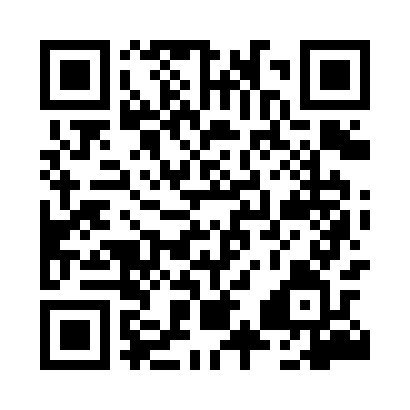 Prayer times for Michorzewko, PolandWed 1 May 2024 - Fri 31 May 2024High Latitude Method: Angle Based RulePrayer Calculation Method: Muslim World LeagueAsar Calculation Method: HanafiPrayer times provided by https://www.salahtimes.comDateDayFajrSunriseDhuhrAsrMaghribIsha1Wed2:475:2312:526:008:2110:462Thu2:435:2112:526:018:2310:493Fri2:395:1912:516:028:2510:534Sat2:385:1712:516:038:2610:565Sun2:375:1512:516:048:2810:576Mon2:365:1412:516:058:3010:587Tue2:365:1212:516:068:3110:598Wed2:355:1012:516:078:3311:009Thu2:345:0812:516:088:3511:0010Fri2:345:0712:516:098:3611:0111Sat2:335:0512:516:108:3811:0212Sun2:325:0312:516:118:3911:0213Mon2:325:0212:516:128:4111:0314Tue2:315:0012:516:138:4311:0415Wed2:304:5912:516:148:4411:0416Thu2:304:5712:516:158:4611:0517Fri2:294:5612:516:158:4711:0618Sat2:294:5412:516:168:4911:0619Sun2:284:5312:516:178:5011:0720Mon2:284:5112:516:188:5211:0821Tue2:274:5012:516:198:5311:0822Wed2:274:4912:516:208:5511:0923Thu2:264:4812:516:218:5611:1024Fri2:264:4612:526:218:5711:1025Sat2:254:4512:526:228:5911:1126Sun2:254:4412:526:239:0011:1227Mon2:254:4312:526:249:0111:1228Tue2:244:4212:526:249:0311:1329Wed2:244:4112:526:259:0411:1330Thu2:244:4012:526:269:0511:1431Fri2:234:3912:526:279:0611:15